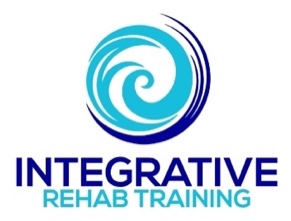 Nasal breathingRespiration is reciprocation:Inhalation and exhalation, expansion and compression, descent and ascent, eccentric and concentric, air rolling in like a gentle wave and receding back out into the ocean….Respiratory functionsProvide oxygen for metabolism in the tissuesRemove carbon dioxide, the “waste” product of metabolismFacilitates sense of smellProduces speechMaintains acid-base balanceMaintains body water levelsMaintains heat balanceNasal breathingFilters and cleans the airWarms the airMoistens the air for easier absorptionSlows down the inhalation processNasal route adds at least 50% more resistance to air flowHelps maintain the normal elasticity of the lungs, thus assuring optimal conditions for providing oxygen and good heart functionAllows for cranial expansionPrimary respiratory mechanism (Sutherland)Inherent motility of the brain and spinal cordFluctuation of the cerebrospinal fluid (Potency of the Tide)The mobility of the intracranial and intraspinal membranesMobility of the cranial bonesInvoluntary mobility of the sacrum between the iliaAir mixes with nitric oxide which is necessary for immune health and general homeostasisNitric oxide is boosted sixfold through nasal breathing, absorbing about 18% more oxygen compared to mouth breathing.Lab tests have shown that nitric oxide increases the survival rate of mammalian cells infected with the coronavirus.HRV increaseIncreased CO2 levels and toleranceMucous activityPressure rise in the lungs during exhalation makes the air denser, simulating a lower altitude where the air is richer in oxygen per unit volume, which aids in perfusion into the alveoliIncreases alpha brain wave activity (relaxation/meditative) vs mouth breathing which is more beta.Creates vacuum affect, especially when tongue on the roof of the mouth, to increase suction, increasing oxygen transport by 10-20%.This back pressure during exhalation forces more oxygen into the bronchi and bronchioles, allowing for more to be pushed into the alveoli, increasing diffusion into the blood stream.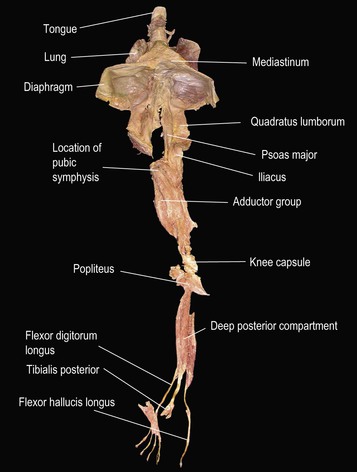 Deep muscle line of the body showing connections from tongue through the diaphragm and pelvic floor to feetNose breathing during exercisePerceived as less exertion during exerciseLowers HR and breath rateShorter recovery times and better enduranceSignificantly reduces galvanic skin (stress) responseNose’s unexpected role in:Triggering release of hormones and chemicals that help lower blood pressure and ease digestionLimited nose breathing has been linked to erectile dysfunctionRegulates heart rateOpens the vessels in our toesTaste80% of what you are tasting is determined by what you’re smellingHelps store memoriesThe olfactory sense is the only one of the five senses directly connected to the area of the brain where memories form and emotions are processed.Nasal cyclesVary throughout the day and change every 30 minutes to 4 hoursShiva Swarodaya suggests there are nasal rhythms which are connected to each month and are correlated with when the pull of the sun and moon was at its strongest—during a new or full moon—research has suggested that humans are on the same cycle as to which nostril.Nasal lateralization (structural and/or “functional”):  when a particular nostril is dominant in its use during nasal breathing either through growth and development or due to other factors such as deviated septum, nasal valve prolapse, history of facial trauma, etc.Influences intraocular pressureInfluences rhythms and balance of the CNS and ANSCan influence metabolismInfluences cranial bone and muscle position and orientationHas been linked to people with schizophrenia, OCD, sleep disturbanceWork of David Shannahoff-KhalsaRight nasal breathing:Is more sympatheticcirculation speeds up, body gets hotter, cortisol levels, blood pressure and HR all increase.  Also feeds more blood to opposite (left) hemisphere, specifically to the prefrontal cortex which is associated with logical decisions, language and computing.Left nasal breathingIs more parasympatheticlowers temperature and blood pressure, cools the body and reduces anxiety. Shifts blood circulation to the opposite side (right) of the prefrontal cortex, the area responsible for creative thought, emotions and formation of mental abstractions. George Catlin’s 6 years of research on 50 different Great Plains native American tribes where he lived among their people learning about their beliefs and traditions.  His research found that despite many of these tribes not having any interaction with the others and despite marked differences in diet and behaviors, that these tribes all had teeth that were “as regular as the keys of a piano”, despite never having seen a dentist or doctor.  None of them seemed to get sick of have chronic problems either.  The tribes owed this to “the great secret of life”—nasal breathing.  “The air which enters the lungs [from the mouth] is as different from that which enters the nostril as distilled water is from the water in an ordinary cistern or frog pond, “ he wrote in his book “The breath of life or mal-respiration and its effects upon the enjoyments of life of man” from 1841.Our skulls are out-evolving us.  In the past 250 years in particular since the Industrial Revolution when food started to be massed produced, we cooked our food more, we have become more sedentary, Teeth have become more crowded, masseter and pterygoid muscles have shrunk, 3rd molars have become more impacted, palates have become higher and more narrow, airways have become impacted, our environment has become more polluted, etc.Olfactory—an intimate connection with our environmentNasal cavity, oropharyngeal cavity, olfactory receptor cells and central olfactory brain regions which process this Orthonasal route of inhaled air is not the only way odor molecules reach the olfactory receptor cells.  They also are received via retronasal route which is from the back of the oral cavity thru the nasopharynx into the back of the nasal cavity.As humans became bipedal and lifted their snouts from the noxious odors of the ground, evolutionarily our snouts became smaller as our eyes moved more anteriorly.  This also increased the expansion of the visual, auditory and somatosensory systems compared to the olfactory brain regions.Lining of the nose is blanketed with erectile tissue and is more intimately connected with our genitals than any other organ—when one gets aroused, the other responds.Language is necessary for human smellParadoxical as it is difficult to actually describe smells with words, but yet there is an incredible memory of smells both pleasurable or noxious.The brain creates representations in the olfactory bulb by different patterns and they are stored as “odor images”.Sources:  Breath, by James Nestor; “Mouth vs Nasal Breathing”, by Trisha O’Hehir and Amy Francis (www.bronsonfamilydentistry); The Postural Restoration institute course manuals and lectures